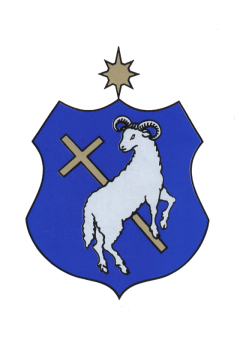 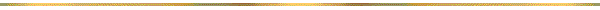 SZIGETSZENTMIKLÓS VÁROS 
ÖNKORMÁNYZATA 
KÉPVISELŐ-TESTÜLETÉNEK12/2018. (V.28.) ÖNKORMÁNYZATI RENDELETE 
a temetőről és a temetkezésrőlEgységes szerkezetben az 1/2023. (I.27.) önkormányzati rendelettel Szigetszentmiklós Város Önkormányzat Képviselő-testülete a temetőkről és a temetkezésről szóló 1999. évi XLIII. törvény 41. § (3) bekezdésében kapott felhatalmazás alapján, Magyarország helyi önkormányzatairól szóló 2011. évi CLXXXIX. törvény 13. § (1) bekezdés 2. pontjában meghatározott feladatkörében eljárva a következőket rendeli el:1. Általános rendelkezések1. § (1) Szigetszentmiklós város közigazgatási területén működő köztemető a Szigetszentmiklósi Református Egyházközség (a továbbiakban: a temető tulajdonosa) tulajdonában álló, 2310 Szigetszentmiklós, Temető u. 4. szám alatti, 1700/1,1701, 1702, 0165/54 és 0144/1 helyrajzi számú temető (a továbbiakban: temető).(2) A rendelet hatálya a temetőre, annak fenntartására és üzemeltetésére, és a temetésekkel kapcsolatos tevékenységekre terjed ki.(3) Szigetszentmiklós Város Önkormányzata (a továbbiakban: Önkormányzat) a köztemető fenntartására és a kegyeleti közszolgáltatási feladatok ellátására vonatkozó kötelezettségét a temetőben teljesíti. Erre vonatkozóan a temető tulajdonosa és az Önkormányzat megállapodást köt.2. § E rendelet alkalmazásában temetőn, köztemetőn, temetkezési emlékhelyen, temetési helyen, hősi temetőn, hősi temetési helyen és kegyeleti közszolgáltatáson a temetőkről és a temetkezésről szóló 1999. évi XLIII. törvény (a továbbiakban: Ttv.) 3. §-ában meghatározottakat kell érteni.2. A temető fenntartása és üzemeltetése3. § (1) A temető tulajdonosa a temető üzemeltetéséről szolgáltatási szerződés keretében gondoskodik, amelyben a temető tulajdonosát megillető egyes jogokat és kötelezettségeket a szolgáltatást végző gazdálkodó szervezetre átruházhatja.(2) Az (1) bekezdés szerinti szerződés egy másolati példányát az e rendelet kihirdetését követő 30 napon belül, a későbbiekben bármely szerződésmódosítás, vagy új szerződés egy másolati példányát a megkötését követő 15 napon belül a temető tulajdonosa megküldi az Önkormányzat részére.4. § (1) A temetőben a sírhelyek látogatása, a temetési szertartás, a temető fenntartási feladatainak teljesítése során keletkezett hulladék rendszeres gyűjtéséről és elszállításáról a temető üzemeltetője köteles gondoskodni.(2) A temető tulajdonosa gondoskodik a temető körülkerítéséről. Amennyiben a kerítés állagának romlását észleli, gondoskodik annak kijavításáról.3. A temető használatának és igénybevételének szabályai5. § (1) A temető április 1-jétől október 31-éig 07.00 órától 20.00 óráig, november 1-jétől március 31-éig 08.00 órától 17.00 óráig tart nyitva. A nyitva tartás rendjét a temető bejáratánál a temető üzemeltetője kifüggeszti. A temető iroda munkanapokon 08.00 órától 16.00 óráig tart nyitva. Indokolt esetben a temető üzemeltetője hosszabb nyitva tartási időt is megállapíthat.(2) A temetőben mindenki a hely jellegének megfelelő, a kegyeleti jogokat tiszteletben tartó magatartást köteles tanúsítani.(3) A temető területén tilos a tűzrakás. Gyertyagyújtásnál és annak égetésénél fokozott körültekintéssel kell eljárni, ügyelve arra, hogy tűz ne keletkezzen.(4) A megváltott sírhely kivételével a temető területén talajt és gyepet engedély nélkül felásni, és a növényeket áthelyezni elvinni tilos. A temető területéről földet kivinni tilos.(5) A temető területére gépjárművel behajtani a mozgáskorlátozott személyek parkolási igazolvánnyal rendelkező, vagy láthatóan idős, vagy beteg személyt szállító, a temetkezési tevékenységben résztvevő, a szemétszállító és a 17.§ (3) bekezdés szerinti eseti behajtási engedéllyel rendelkező gépjárművet kivéve, tilos.(6) A temető területén 12 éven aluli gyermek csak felnőtt felügyelete mellett tartózkodhat.(7) A temető területére kutyát, a vakvezető kutya kivételével, valamint egyéb állatot bevinni tilos.6. § (1) A sírhely mellett padot elhelyezni, lépcsőt építeni csak a temető üzemeltetőjének engedélyével lehet úgy, hogy az elhelyezés a sírhelyek között előírt távolságot nem csökkentheti és a sírhelyek közötti közlekedést nem akadályozhatja. Az engedély nélkül, vagy tiltott helyen létesített padot az üzemeltető felszólítására a létesítő köteles elbontani, és az eredeti állapotot visszaállítani, vagy az elbontás költségeit megtéríteni.(2) A temetőben a temetési helyek gondozásáról, a gyomtalanításról a temetési hely felett rendelkező személy gondoskodik. A temetési hely gondozása úgy végezhető, hogy az ne sértse más elhunyt hozzátartozójának, valamint a látogatóknak a kegyeleti érzéseit, és ne akadályozza azokat a sírgondozásban. A temetési hely gondozása során a szomszéd temetési hely nem sérülhet.(3) A sírokra ültetett növények nem terjeszkedhetnek túl a temetési helyen, és nem akadályozhatják a sírok közötti közlekedést, azok megközelítését. Fát, cserjét a temető területén kizárólag a temető üzemeltetője ültethet.(4) A temető üzemeltetője jogosult elvégeztetni a gondozatlan, kegyeletet sértő, elhanyagolt sírok rendbetételét, gyomtalanítását, és a rendbetétel költségeit a sír gondozására kötelezettel jogosult megtéríttetni.(5) A temető területén csak a sírok, sírboltok díszítésére szolgáló tárgyakat szabad elhelyezni. Ezek a tárgyak a sírhely méreteit nem haladhatják meg.(6) A temetőben keletkezett hulladékot, elszáradt koszorút, virágot csak a kijelölt hulladékgyűjtő helyre, konténerbe szabad tenni. A hulladékgyűjtőhely kijelöléséről a temető üzemeltetője gondoskodik.4. Temetési hely7. § (1) Az elhaltakat az elhalálozás idejének sorrendje szerint következő sírhelyre kell temetni, kivéve a kettős sírhelyeket, és a rátemetést. Indokolt esetben a temető üzemeltetője ettől eltérhet.(2) A sírhelyek egymástól mért oldaltávolságának legalább 60 cm-nek, a sorok közötti távolságnak legalább 100 cm-nek kell lennie. (3) A sírgödör mérete:egyes sír esetén:		210 cm x 90 cm,kettős sír esetén:		220 cm x 190 cm,gyermeksír esetén:		130 cm x 60 cm,urnasírhely esetén:		80 cm x 60 cm.8. § (1) A díszsírhelyek a temetőben kijelölt egyes sírhelyek, amelyeket az elhunyt személy kimagasló érdemeinek elismeréséül az Önkormányzat Képviselő-testülete (a továbbiakban: Képviselő-testület) örök temetkezési hely céljára adományoz. Az adományozott díszsírhelyek síremlékeinek felállításáról a Képviselő-testület dönt, a díszsírhelyek és síremlékeinek fenntartásáról és gondozásáról az adományozáskor határoz.(2) A temető átrendezése vagy megszüntetése esetén az adományozott díszsírok áthelyezéséről a Képviselő-testület dönt.(3) Azokról a síremlékekről, amelyek az Önkormányzat tulajdonába kerülnek, a temető üzemeltetője leltár szerinti nyilvántartást vezet.9. § A temető tulajdonosa a hamvak szétszórásához és bemosásához külön temetőrészt jelölhet ki, amelyet parkszerűen kell kialakítani.10. § Az Önkormányzat szociális temetés céljára koporsós temetés esetén a 3/B parcelláturnás temetés esetére a 3/Bu parcellát jelöli ki.5. A temetési hely feletti rendelkezési jog11. § (1) A temetési hely feletti rendelkezési jogot annak megváltásával lehet szerezni. Temetkezési helyet a kettős sírhely üresen maradó felének kivételével, megváltani kizárólag haláleset bekövetkezése miatt lehet. A rendelkezési jog gyakorlása a temetési helyre helyezhető személyek körének meghatározására, síremlék állítására és mindezek gondozására terjed ki.(2) A temetési hely feletti rendelkezési jogért megváltási díjat kell fizetni, amelynek mértékét az 1. melléklet tartalmazza.(3) A megváltási díjat az első megváltás alkalmával az eltemettető vagy az általa megbízott, az újraváltáskor a temetési hely felett rendelkezni jogosult, vagy annak örököse, vagy az általa megbízott köteles megfizetni.(4) A megváltási díjat minden esetben a temetést, rátemetést megelőzően kell megfizetni. Ha a rátemetés miatt a sírhely megváltási ideje meghosszabbodik, a megváltási díj időarányos részét kell megfizetni.(5) A temetési hely feletti rendelkezési jog megváltási idejea koporsós betemetés, vagy rátemetés napjától számított 25 év;sírbolt, kripta esetén 80 év;urnafülke és urnasírhely esetén 10 év;12. § A temetési hely feletti rendelkezési jog meghosszabbítására ugyanazon díjak és megváltási időtartamok vonatkoznak, mint megváltás esetén.13. § A temetési hely megváltási idejének lejárta előtt hat hónappal a temető üzemeltetője hirdetményben hívja fel a hozzátartozók figyelmét. A temetési hely megváltási idejének lejártáról a hirdetményt az érintett temetési helyen, a temető főbejáratánál és a temető irodában elhelyezett hirdetőtáblán kell kifüggeszteni.6. A temetőben végzett tevékenységek szabályai14. § (1) Az igénybe vevők a köztemetői létesítmények, valamint a temető üzemeltetője által biztosított szolgáltatások igénybevételéért az 1. mellékletben meghatározott díjat kötelesek az igénybevételt megelőzően az üzemeltető részére megfizetni.(2) A temetői létesítmények, valamint az üzemeltető által biztosított szolgáltatások igénybevételére vonatkozó igényeket a temető üzemeltetője felé kell bejelenteni, a ravatalozó használata esetén legalább az igénybevételt megelőző 24 órával. A temető üzemeltetője az igényekről nyilvántartást vezet.15. § (1) A temetkezési szolgáltatások közül kötelező a temető üzemeltetője szakszemélyzetének és berendezésének igénybevétele az alábbi feladatok ellátására:a temetőn belül az elhunyt hűtése,a temetőn belül az elhunytnak a temetőben erre a célra rendszeresített járművön történő szállítása,a ravatalozó használata, ravatalozás,a hamvaknak az erre szolgáló berendezéssel történő szórása,urnaelhelyezéssel, sírásással, sírhelynyitással, sírba helyezéssel, visszahantolással, újratemetéssel és exhumálással kapcsolatos feladatok ellátása.(2) A temető üzemeltetője által végzett, (1) bekezdés szerinti szolgáltatások igénybevételéért az 1. melléklet szerinti díjakat kell megfizetni.16. § (1) A temetőben sírjel, síremlék, sírbolt bontását, építését, javítását, felújítását és egyéb, vállalkozásszerűen végzett tevékenységeket (a továbbiakban: sírköves munka) a temetési hely felett rendelkezni jogosult megbízása alapján bármely egyéni, vagy társas vállalkozás végezhet.(2) A temetőben folytatott sírköves munka végzését minden esetben, a munka megkezdése előtt legalább kettő munkanappal be kell jelenteni a temető üzemeltetőjének. Amennyiben a munkát végző engedélyköteles tevékenységet kíván a temető területén folytatni, köteles a temető üzemeltetője részére az engedélyt is bemutatni.(3) A sírköves munka végzője díjat köteles fizetni, amelynek összegét az 1. melléklet tartalmazza. A díjakat a 16. § (2) bekezdésében meghatározott bejelentési kötelezettséggel egyidejűleg kell megfizetni.(4) Sírjel-, síremlék-, valamint sírbolttal kapcsolatos sírköves munkák esetén a síremlék és tartozékai tervét a temető üzemeltetőjének a munka megkezdése előtt kettő nappal be kell mutatni és egy példányt jóváhagyás végett a temető irodában leadni. A tervet a temető üzemeltetője a munkakezdésig elbírálja, valamint nyilvántartásba veszi.(5) A Ttv-ben, a temetőkről és a temetkezésről szóló 1999. évi XLIII. törvény végrehajtásáról szóló 145/1999. (X. 1.) Kormányrendeletben (a továbbiakban: Korm. rendelet) és a rendeletben foglaltaknak nem megfelelő, szükséges engedélyekkel nem rendelkező, vagy a temető összképébe nem illő síremlék létesítésének engedélyezését a temető üzemeltetője megtagadhatja. Ebben az esetben a sírköves munka megrendelője, vagy meghatalmazottja a temető tulajdonosa által létrehozott Ingatlan Bizottsághoz fordulhat a temető üzemeltetőjének döntése ellen. Az Ingatlan Bizottság 30 napon belül hozza meg döntését.17. § (1) Sírköves munkák hétköznap 800 órától 1530 óráig végezhetők a temetőben. A meghatározott időponttól eltérő munkavégzést a temető üzemeltetője rendkívüli esetben engedélyezheti.(2) A temetőben bármilyen munka úgy végezhető, hogy az ne sértse a hozzátartozók és a látogatók kegyeleti érzéseit, ne akadályozza az elhunyt elbúcsúztatását. A munkavégzés során a szomszédos temetési hely nem sérülhet, gondoskodni kell arról, hogy az eredeti állapot ne változzon. A munka ideje alatt a temetési helyek látogatását nem lehet akadályozni. Búcsúztatás alatt a munkavégzéssel keletkezett hang- vagy egyéb hatás nem zavarhatja a szertartást.(3) Sírköves munkák végzése céljából a temető üzemeltetője eseti behajtási engedélyt adhat a temető területére a rendelet 1. mellékletében meghatározott behajtási díj megfizetése ellenében.(4) A temető útvonalain a munkavégzés tilos. Az utakon anyagot lerakni, tárolni, építés céljára előkészíteni tilos. Betonozáskor keverőlemez használata kötelező, vagy hozott készbeton használható fel.(5) A temetőben temetések alkalmával, vagy javítás, felújítás céljából megbontott síremléket a lehető leghamarabb vissza kell állítani eredeti állapotába, az újraépítésig a temetőben kijelölt helyen egy évig térítésmentesen lehet tárolni. A megbontott síremlék egyes darabjait idegen sírokon tárolni tilos, elszállításáról az eltemettető és a megrendelő köteles gondoskodni.18. § (1) A temetőben munkát végző személy köteles munka közben és a munkálatok befejezését követően a törmeléket, hulladékot elszállítani vagy elszállítatni, és a temetési hely környezetét rendezetten, tisztán hátrahagyni.(2) A temetőben munkát végző személy a sírhely gondozása során keletkezett hulladék elhelyezésére igénybe veheti a temető üzemeltetője által biztosított szeméttárolót, azonban abba építési hulladék nem helyezhető el. A temető üzemeltetőjének általános hulladékszállítási kötelezettsége nem terjed ki a sírköves munkák során keletkezett, nem kommunális hulladékok elszállítására.(3) A munkavégzéshez szükséges villanyáram előállításáról a munkát végző gondoskodik.7. Záró rendelkezések19.§ Ez a rendelet 2018. július hó 1. napján lép hatályba.ZÁRADÉKSzigetszentmiklós Város Képviselő-testülete ezen rendeletét 2018. május 25. napján megtartott ülésén alkotta, 2018. május 28. napján kihirdetésre került. Módosította az 1/2023. (I.27.) önkormányzati rendelet.dr. Szilágyi Anita
jegyzőmelléklet a 12/2018. (V.28.) önkormányzati rendelethez1.A temetési helyek megváltási és újraváltási díjai2. A temetői létesítmények, valamint az üzemeltető által biztosított szolgáltatások igénybevételéért fizetendő díjak (koporsós temetés)3. A temetői létesítmények, valamint az üzemeltető által biztosított szolgáltatások igénybevételéért fizetendő díjak (urnás temetés)4. A temetői létesítmények, valamint az üzemeltető által biztosított szolgáltatások igénybevételéért fizetendő díjak (szórásos temetés)5. Egyéb temetői díjak:dr. Matus-Borók Dóra sk.jegyzőSzabó József sk.polgármesterABCD1Megnevezéshely- meghatározásidőtartam/évfizetendő díj/HUF2egyes sírhelytemető észak, szélső sávjában, kivéve az út menti sort2520.000-.3kettes sírhelytemető észak, szélső sávjában, kivéve az út menti sort2540.000.-4egyes sírhelyút melletti vagy bármelyik más sírhely2528.000.-5kettes sírhelyút melletti vagy bármelyik más sírhely-2556.000.-6egyes sírhely köztemetés esetén2520.000.-7egyes sírhely10,11,12,13,16-os parcellában lévő2536.000.-8kettes sírhely10,11,12,13,16-os parcellában lévő2572.000.-9kiemelt egyes sírhely15-ös parcellában lévő2572.000.-10kiemelt kettes sírhely15-ös parcellában lévő25144.000.-11urnafülke1018.000.-12dupla urnafülke1036.000.-13urnafülkeépületben1048.000.-14urnasírhely1040.000.-15gyermeksírhely2510.000.-16kriptahely80200.000.-17kriptahelyaz új ravatalozóhoz vezető úton80360.000.-18díszsírhely120.000.-19szórási sírhely12.000.-20sírhely újraváltás díjamegegyező összeg az első bérleti díjjal21Koporsó-rátemetésa meghosszabbított időre szóló díj 1/25-öd része éventeAB1Ravatalozó igénybevételi díja(berendezve)28.000 Ft/Áfa2HHalott hűtő igénybevételi díja:2.000 Ft/Áfa/nap3Temetés rendező díja:9.600 Ft/Áfa

4Temetőüzemeltetési hozzájárulás temetésenként30.000 Ft/Áfa5Ravatalozási szolgálatatás:23.000 Ft/Áfa6Temetőn belüli halott szállítás:6.000 Ft/Áfa7Részügyintézés:5.500 Ft/Áfa8Végleges koporsó átvétele/kiadás az elhunyttal
együtt munkaidőben:6.500 Ft/Áfa9Elhunyt nélkül beszállított koporsó tárolása2.200 Ft/Áfa10Koporsón felül szállított kegyeleti kellékek
tárolása darabonként:1.000 Ft/Áfa11Elhunyt átvétele/kiadása koporsó nélkül
(munkaidőben)6.000 Ft/Áfa12Sírboltba temetés koporsó30.000 Ft/Áfa13Koporsós elhunyt elhelyezése ravatal nélkül
sírnál:30.000 Ft/Áfa14Sírhely nyitás, visszahantolás felnőtt sírhely:29.000 Ft/Áfa15Sírhely nyitás, visszahantolás gyermek sírhely13.500 Ft/Áfa16Temetőn belüli koszorú, virág szállítása:6.000 Ft/Áfa17Sírról koszorú, virág leszedése4.000 Ft/Áfa18Elhunyt gépkocsiba helyezése temetéskor1.800 Ft/Áfa19Elhunyt hűtőbe helyezése900 Ft/Áfa20Elhunyt kivétele a hűtőből900 Ft/Áfa21Kommunális díj10.000Ft/ÁfaAB1Ravatalozó igénybevételi díja(berendezve)28.000 Ft/Áfa2HHalott hűtő igénybevételi díja:2.000 Ft/Áfa/nap3Temetés rendező díja:9.600 Ft/Áfa

4Temetőüzemeltetési hozzájárulás temetésenként5Hamvasztásos temetés fülkébe15.000 Ft/Áfa6Hamvasztásos temetés urnasírba/sírba25.000 Ft/Áfa7Ravatalozási szolgálatatás:23.000 Ft/Áfa8Temetőn belüli halott szállítás:6.000 Ft/Áfa9Részügyintézés:5.500 Ft/Áfa10Hamvakat tartalmazó urna tárolása :4.100 Ft/Áfa11Hamvakat tartalmazó urnán felül szállított
kegyeleti kellékek tárolása darabonként1.000 Ft/Áfa12Elhunyt átvétele/kiadása koporsó nélkül
(munkaidőben)6.000 Ft/Áfa13Sírboltba temetés urna15.000 Ft/Áfa14Hamvak elhelyezése ravatal nélkül
sírnál, fülkénél:21.500 Ft/Áfa15Sírhely nyitás, visszahantolás (urnasírhely):13.500 Ft/Áfa16Temetőn belüli koszorú, virág szállítása:6.000 Ft/Áfa17Sírról koszorú, virág leszedése4.000 Ft/Áfa18Elhunyt gépkocsiba helyezése temetéskor1.800 Ft/Áfa19Elhunyt hűtőbe helyezése900 Ft/Áfa20Elhunyt kivétele a hűtőből900 Ft/Áfa21Urna behelyezése sírba/fülkébe:2.000 Ft/Áfa22Urna fülke zárólap behelyezés2.000 Ft/Áfa23Urna kivétele fülkéből/sírból2.000 Ft/Áfa24Kommunális díj10.000 Ft/ÁfaAB1Ravatalozó igénybevételi díja(berendezve)28.000 Ft/Áfa2HHalott hűtő igénybevételi díja:2.000 Ft/Áfa/nap3Temetés rendező díja:9.600 Ft/Áfa

4Ravatalozási szolgálatatás:23.000 Ft/Áfa5Temetőn belüli halott szállítás:6.000 Ft/Áfa6Részügyintézés:5.500 Ft/Áfa7Hamvakat tartalmazó urna tárolása :4.100 Ft/Áfa8Hamvakat tartalmazó urnán felül szállított
kegyeleti kellékek tárolása darabonként1.000 Ft/Áfa9Temetőn belüli koszorú, virág szállítása:6.000 Ft/Áfa10Sírról koszorú, virág leszedése4.000 Ft/Áfa11Elhunyt gépkocsiba helyezése temetéskor1.800 Ft/Áfa12Elhunyt hűtőbe helyezése900 Ft/Áfa13Elhunyt kivétele a hűtőből900 Ft/Áfa14Szórás (április 1- november19) közötti időszakban45.000 Ft/Áfa15Szórás (november 20- március 31) közötti időszakban60.500 Ft/Áfa16Kommunális díj10.000 Ft/ÁfaAB1Síremlék állításkor/bontáskor fizetendő vállalkozói díj:3.000 Ft/Áfa2Vállakozók letét díja naponta és munkánkként:50.000 Ft3Síremlék letétbe helyezésének éves díja:50.000 Ft4Jogtalan víz használat bírsága:     5.000 Ft/ alkalom